１　貴事業所の概要についてお答えください。　(１)　主たる業種（１つに○印）　(２)　従業員数　※全社ではなく、貴事業所についてお答えください。　(３)　労働組合の有無（１つに○印）２　正規従業員の労働条件（環境）についてお答えください。　(１)　１ヶ月あたりの所定内労働時間【令和４年度の規程による】（１つに○印）　(２)　１ヶ月あたりの所定外労働時間（正規従業員平均）【令和４年度実績】（１つに○印）　(３)　勤務形態について（該当するものすべてに○印）　(４)　週休制について（１つに○印）　(５)　年次有給休暇の取得日数（正規従業員平均）【令和４年度実績】（１つに○印）　(６)　夏期休暇の日数【取得実績ではなく規程に基づく日数】（１つに○印）　(７)　育児休業に関する社内制度の有無（１つに○印）　(８)　育児休業に関する社内制度の利用の有無【令和４年度実績】（男女各１つに○印）　(９)　介護休業に関する社内制度の有無（１つに○印）　(10)　介護休業に関する社内制度の利用の有無【令和４年度実績】（男女各１つに○印）３　正規従業員の賃金制度についてお答えください。　(１)　給与規程に基づく正規従業員の月額初任給をお答えください。　(２)　過去３年以内のベースアップの有無（１つに○印）と時期等（直近のもの）　(３)　賞与の有無（１つに○印）　(４)　退職金制度の有無（１つに○印）４　人材の確保・育成等についてお答えください。　(１) ① 正規従業員の求人意向【今年度の実績及び予定】（該当するものすべてに○印）　　   ② オンラインを利用した採用活動についての今後の意向（１つに○印）　(２)　正規従業員の採用状況【令和４年度実績】（該当するものすべてに○印）(３)　現在の正規従業員の過不足について（該当するものすべてに○印）　(４)　従業員に対するLGBT(性的少数者)への理解を促進するための取組（１つに○印）　(５)　LGBTの従業員への対応策（該当するものすべてに○印）５　「高年齢者雇用安定法」への対応についてお答えください。　(１)　事業所の全従業員のうち、65歳以上の従業員の割合（１つに○印）　(２)　高齢者（60歳以上）の雇用延長への対応（該当するものすべてに○印）６　外国人および障がい者の雇用についてお答えください。   (１)　外国人の雇用の有無（１つに○印）(２)　今年度の外国人の求人意向（１つに○印）①　今後採用したい外国人に求める職種（該当するものすべてに○印）②　日本の大学等を卒業予定の外国人留学生の新卒採用イベントへの関心（１つに○印）　(３)　障がい者の雇用の有無（１つに○印）　(４)　今年度の障がい者の求人意向（１つに○印）７　「くるみん認定制度」（チラシ同封）についてお答えください。　 (１)  「子育てサポート企業」として、厚生労働大臣から認定を受けることができる「くるみん認定」を知っていますか。（１つに○印）　 (２)「 くるみん認定制度」について（該当するものすべてに○印）8　労働環境の整備・改善についてお答えください。労働環境を整備・改善しようとする時の相談先（該当するものすべてに○印）９　「アマポータル」（チラシ同封）についてお答えください。(１)尼崎のビジネスと雇用就労を促進する情報ポータルサイト「アマポータル」について興味をもたれましたか。（１つに○印）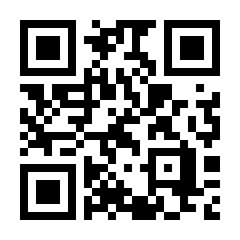 (２)貴社について、掲載を希望されますか。（１つに○印）